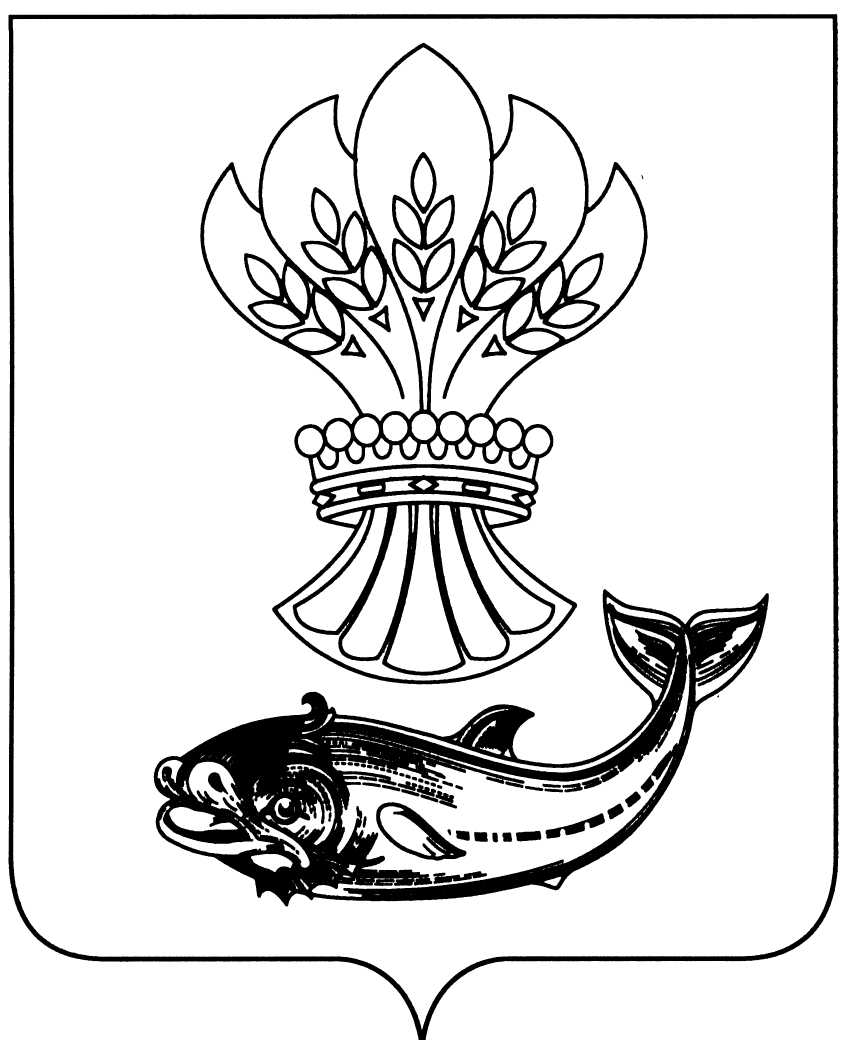 СОВЕТ НАРОДНЫХ ДЕПУТАТОВПАНИНСКОГО МУНИЦИПАЛЬНОГО РАЙОНАВОРОНЕЖСКОЙ ОБЛАСТИР Е Ш Е Н И Еот 28.12.2022 № 110 р.п. ПаниноО распределении межбюджетных трансфертовдля осуществления полномочий органов местного самоуправления сельских поселенийПанинского муниципального района Воронежской области в сфере дорожной деятельности на 2023 годи плановый период 2024 и 2025 годовВ соответствии с частью 4 статьи 15 Федерального закона от 06.10.2003 № 131-ФЗ «Об общих принципах организации местного самоуправления в Российской Федерации», Уставом Панинского муниципального района Воронежской области, рассмотрев решения Советов народных депутатов сельских поселений Панинского муниципального района Воронежской области о распределении межбюджетных трансфертов для осуществления полномочий в сфере дорожной деятельности, Совет народных депутатов Панинского муниципального района Воронежской области р е ш и л:1. Распределить межбюджетные трансферты для осуществления полномочий в сфере дорожной деятельности органам местного самоуправления Дмитриевского, Ивановского, Красненского, Краснолиманского, Криушанского, Михайловского, Октябрьского, Прогрессовского, Росташевского и Чернавского сельских поселений Панинского муниципального района Воронежской области в части, касающейся: - дорожная деятельность в отношении автомобильных дорог местного значения в границах населенных пунктов поселения и обеспечение безопасности дорожного движения на них, включая создание и обеспечение функционирования парковок (парковочных мест), организация и осуществление муниципального контроля:- за эксплуатацией объектов дорожного сервиса, размещенных в полосах отвода и (или) придорожных полосах автомобильных дорог общего пользования;- за работами по строительству, капитальному ремонту, ремонту и содержанию автомобильных дорог общего пользования и искусственных дорожных сооружений на них (включая требования к дорожно-строительным материалам и изделиям) в части обеспечения сохранности автомобильных дорог;за сохранностью автомобильных дорог местного значения в границах населенных пунктов поселения, а также осуществление иных полномочий в области использования автомобильных дорог и осуществления дорожной деятельности в соответствии с законодательством Российской Федерации.2. Администрации Панинского муниципального района Воронежской области заключить соглашения с администрациями сельских поселений Панинского муниципального района Воронежской области о распределении межбюджетных трансфертов, указанных в пункте 1 настоящего решения, на срок с 01.01.2023г. по 31.12.2023г., в соответствии с приложением.3. Настоящее решение вступает в силу со дня его официального опубликования.4. Опубликовать настоящее решение в официальном периодическом печатном издании Панинского муниципального района Воронежской области «Панинский муниципальный вестник», а также разместить на официальном сайте органов местного самоуправления Панинского муниципального района Воронежской области в информационно-телекоммуникационной сети «Интернет» (http://www.panino-region.ru/).ГлаваПанинского муниципального района Н.В. ЩегловПредседательСовета народных депутатовПанинского муниципального района С.И. ПокузиевПриложение к Решению Совета народных депутатов Панинского муниципального района Воронежской области от 28.12.2022 № 110Распределениемежбюджетных трансфертов, передаваемых бюджетам сельских поселений из бюджета муниципального района на осуществление полномочий по дорожной деятельности в соответствии с заключенными соглашениями по передаче полномочий в сфере дорожной деятельности в отношении автомобильных дорог общего пользования местного значения в границах населенных пунктов сельских поселений на 2023 год и плановый период 2024 – 2025 г.Сумма (тыс.руб.)Приложение к Решению Совета народных депутатов Панинского муниципального района Воронежской области от 28.12.2022 № 110 Утверждено: Утверждено:решением Совета народных депутатов решением Совета народных Панинского муниципального района депутатов _____________от ________________ №______ сельского поселения от № СОГЛАШЕНИЕ МЕЖДУ АДМИНИСТРАЦИЕЙ ПАНИНСКОГО МУНИЦИПАЛЬНОГО РАЙОНА И _____________ СЕЛЬСКИМ ПОСЕЛЕНИЕМ ПАНИНСКОГО МУНИЦИПАЛЬНОГО РАЙОНА О ПРЕДОСТАВЛЕНИИ МЕЖБЮДЖЕТНЫХ ТРАНСФЕРТОВ	с.____________ " " 2022 г. Администрация Панинского муниципального района Воронежской области, именуемая в дальнейшем "Администрация района", в лице главы Панинского муниципального района Щеглова Николая Васильевича, действующего на основании Устава Панинского муниципального района и Администрация _______ сельского поселения Панинского муниципального района Воронежской области, именуемая в дальнейшем "Администрация поселения", в лице главы ________ сельского поселения ____________, действующего на основании Устава __________ сельского поселения, с другой стороны, вместе именуемые "Стороны", руководствуясь Федеральным законом от 06.10.2003 г. N 131-ФЗ "Об общих принципах организации местного самоуправления в Российской Федерации", Уставом ____________ сельского поселения, в целях решения вопросов дорожной деятельности, для долговременного сотрудничества на договорной основе заключили настоящее соглашение о нижеследующем:1. Предмет соглашения1.1 Предметом настоящего Соглашения является предоставление в 2023 году денежных средств бюджету _________ сельского поселения Панинского муниципального района Воронежской области из бюджета Панинского муниципального района Воронежской области на осуществления полномочий в сфере дорожной деятельности.2. Порядок определения ежегодного объемамежбюджетных трансфертов.2.1 Передача осуществления части полномочий по предмету настоящего соглашения осуществляется за счет межбюджетных трансфертов, предоставляемых ежегодно бюджету поселения из бюджета муниципального района на осуществление части полномочий по решению вопросов местного значения. 2.2 Финансовые средства, необходимые для исполнения полномочий, предусмотренных разделом 1 настоящего Соглашения, предоставляются Администрацией района Администрации поселения в форме межбюджетных трансфертов на 2023 год, в размере ____________ (Сумма прописью) рублей 00 копеек.2.3 Формирование, перечисление и учет межбюджетных трансфертов, предоставляемых из бюджета муниципального района бюджету поселения на реализацию полномочий, указанных в п. 1.1 настоящего соглашения, осуществляется в соответствии с бюджетным законодательством Российской Федерации.3. Права и обязанности Сторон3.1 Администрация района:3.1.1 Перечисляет администрации поселения финансовые средства в виде межбюджетных трансфертов, предназначенные для исполнения переданных по настоящему соглашению полномочий, в размере, установленном пунктом 2.2 настоящего соглашения.3.1.2 Осуществляет контроль за исполнением Администрацией поселения переданных ей полномочий, а также за целевым использованием финансовых средств, предоставленных на эти цели. В случае выявления нарушений дает обязательные для исполнения Администрацией поселения письменные предписания для устранения выявленных нарушений в определенный срок с момента уведомления.3.2 Администрация поселения:3.2.1 Осуществляет переданные ей Администрацией района полномочия в соответствии с пунктом 1.1 настоящего соглашения и действующим законодательством в пределах выделенных на эти цели финансовых средств.3.2.2 Рассматривает представленные Администрацией района требования об устранении выявленных нарушений со стороны администрации района по реализации переданных Администрацией района полномочий не позднее чем в месячный срок (если в требовании не указан иной срок) принимает меры по устранению нарушений и незамедлительно сообщает об этом Администрации района.3.3 В случае невозможности надлежащего исполнения переданных полномочий Администрация поселения сообщает об этом в письменной форме Администрации района в 10-ти дневный срок. Администрация района рассматривает такое сообщение в течение 5-ти дней с момента его поступления.4. Ответственность Сторон4.1 Установление факта ненадлежащего осуществления Администрацией поселения переданных ей полномочий является основанием для одностороннего расторжения данного соглашения. Расторжение соглашения влечет за собой возврат перечисленных межбюджетных трансфертов за вычетом фактических расходов, подтвержденных документально, в 10-ти дневный срок с момента подписания соглашения о расторжении или получения письменного уведомления о расторжении соглашения. 4.2 Администрация поселения несет ответственность за осуществление переданных ей полномочий в той мере, в какой эти полномочия обеспечены финансовыми средствами.5. Срок действия, основания и порядокпрекращения действия соглашения5.1 Настоящее соглашение вступает в силу с 01 января 2023 года и действует по 31 декабря 2023 года.5.2 Действие настоящего соглашения может быть прекращено досрочно:5.2.1 по соглашению Сторон;5.2.2 в одностороннем порядке в случае:- изменения действующего законодательства Российской Федерации и (или) законодательства Воронежской области;- неисполнения или ненадлежащего исполнения одной из Сторон своих обязательств в соответствии с настоящим соглашением;- если осуществление полномочий Администрацией поселения становится невозможным. 5.3 Уведомление о расторжении настоящего соглашения в одностороннем порядке направляется второй стороне не менее чем за один месяц, при этом второй стороне возмещаются все убытки, связанные с досрочным расторжением соглашения.6. Заключительные положения6.1 Настоящее соглашение составлено в двух экземплярах, имеющих одинаковую юридическую силу, по одному для каждой из Сторон.6.2 Внесение изменений и дополнений в настоящее соглашение осуществляется путем подписания сторонами дополнительных соглашений.6.3 По вопросам, не урегулированным настоящим соглашением, Стороны руководствуются действующим законодательством.6.4 Споры, связанные с исполнением настоящего соглашения, разрешаются путем проведения переговоров или в судебном порядке.7. Подписи сторонМ.П. М.П. №п/пНаименование муниципального образования2023 год2024 год2025 год12345Панинский муниципальный район16 333,017 729,019 806,01Дмитриевское сельское поселение956,41 038,11 159,72Ивановское сельское поселение1 415,01 535,91 715,83Красненское сельское поселение2 341,12 541,22 838,94Краснолиманское сельское поселение2 441,02 649,72 960,15 Криушанское сельское поселение1 799,81 953,72 182,56Михайловское сельское поселение515,9560,0625,67Октябрьское сельское поселение2 505,22 719,33 037,98Прогрессовское сельское поселение2 147,52 331,02 604,29Росташевское сельское поселение1 491,91 619,41 809,110Чернавское сельское поселение719,2780,7872,2Администрация Дмитриевского сельского поселения Панинского муниципального района Воронежской областиАдминистрация Панинского муниципального района Воронежской областиПочтовый индекс и адрес (фактический)396140, Воронежская обл., р.п. Панино, ул. Советская, 2,______________________ _______________________________________________________________________________________________________________________________________Глава ____________сельского поселения Ф.И.О. Глава Панинского муниципального района Н.В.Щеглов (подпись) (подпись)